Справкао работе с обращениями граждан в Администрацию Любимского муниципального, района за 2015 годЗа 12 месяцев 2015 года всего 167 обращений граждан, из них число письменных обращений 122, поступивших в Администрацию Любимского муниципального района составило , за тот же период 2014 года поступило 115.Наиболее острыми, из всех поступивших обращений, являются вопросы социальное обеспечение (материальная помощь) - 46%, хозяйственная деятельность - 16% , жилищные вопросы - 7%.В течение 2015 года на личный прием к Главе Любимского муниципального района обратилось 14 человек . ( в 2014 году - 21 человека).Основными вопросами обращения граждан на личном приеме являются хозяйственная деятельность - 42%,оказание материальной помощи - 35%, вопросы обеспечения жильем - 14% .77 % личных обращений граждан были удовлетворены.62 % от общего количества обращений граждан удовлетворены.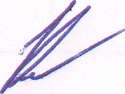 А.В. КошкинГлава Любимскогомуниципального районаИсп. Супрун И.П. 8(48543)21444СТАТИСТИЧЕСКИЕ ДАННЫЕ о работе с обращениями граждан в Администрации Любимского муниципального района за 2015 годГлава Любимского	муниципального района	А.В.КошкинИсп. Супрун И.П. 8(48543)21444ТЕМАТИЧЕСКИЕ И СТАТИСТИЧЕСКИЕ ДАННЫЕА.В.Кошкино работе с обращениями граждан в Администрации Любимского муниципального района Ярославской области с 1 января по 31 декабря 2015 годаВсего поступило обращений: 167Глава Любимского муниципального районаИсп. Супрун И.П. 8(48543)2144431.12.2015 г.20142015Поступило письменных обращений94122гражданв т. ч. доложено руководству94122взято на контроль--проверено с выездом на место612Сколько выявлено случаев волокиты,--либо нарушения прав и законныхинтересов заявителейСколько должностных лиц, виновных в--нарушении прав граждан, понесли•наказаниеПринято граждан на личном приеме2145в т. ч. руководством2114Наличие подразделений по организации работы с обращениями граждан (полное название)ФИО, должностьОтветственная поорганизацииработы с обращениями граждан Начальникотдела управления делами Супрун Ирина Петровна (48543)21444ТематикиКоличество вопросовВ том числе:В том числе:В том числе:В том числе:В том числе:В том числе:В том числе:В том числе:В том числе:В том числе:В том числе:ТематикиКоличество вопросовНаходится на рассмотрении рассмотрено и снято с контроля рассмотрено и снято с контроля рассмотрено и снято с контроля рассмотрено и снято с контроля рассмотрено и снято с контроля рассмотрено и снято с контроля рассмотрено и снято с контроля рассмотрено и снято с контроля рассмотрено и снято с контроля рассмотрено и снято с контроляТематикиКоличество вопросовНаходится на рассмотренииписьменные,122 из нихписьменные,122 из нихписьменные,122 из нихписьменные,122 из нихписьменные,122 из нихпоступившие на личном приеме,45 из нихпоступившие на личном приеме,45 из нихпоступившие на личном приеме,45 из нихпоступившие на личном приеме,45 из нихпоступившие на личном приеме,45 из нихТематикиКоличество вопросовНаходится на рассмотренииудовлетвореноразъясненомеры принятыотказаноперенаправленоудовлетвореноразъясненомеры принятыотказаноперенаправленоГражданское право (защита прав потребителей)31000000310000Индивидуальные правовые акты по кадровым вопросам, вопросам награждения, помилования, гражданства, присвоения почетных и иных званий000000000000Социальное обеспечение и социальное страхование77065107040000Образование. Наука. Культура000000000000'Здравоохранение. Физическая культура и спорт. Туризм310100001000Финансы000000000000Хозяйственная деятельность26012001004000Внешнеэкономическая деятельность. Таможенное дело000000000000Природные ресурсы и охрана окружающей природной среды1000101008000Информация и информатизация000000000000Оборона000000000000Безопасность и охрана правопорядка000000000000Уголовное право. Исполнение наказаний000000000000Правосудие000000000000Прокуратура. Органы юстиции. Адвокатура. Нотариат000000000000Жилище1201700004000Семья000000000000Труд и занятость населения300200001000Конституционный строй401300000000Основы государственного управления100100000000ИТОГО:167168360903518000